 МУНИЦИПАЛЬНОЕ АВТОНОМНОЕ ДОШКОЛЬНОЕ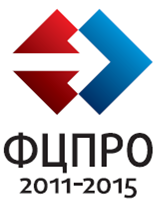 ОБРАЗОВАТЕЛЬНОЕ  УЧРЕЖДЕНИЕДЕТСКИЙ САД №5 «РОДНИЧОК»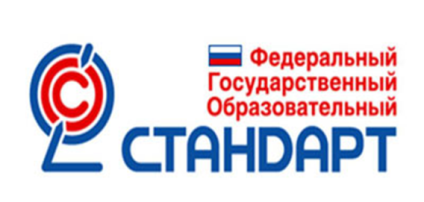 Сценарий праздника«По тропе здоровья»Для детей старшего дошкольного возраста                                                                                                                      Чепкина И.М. –    инструктор по физической культуре Цель: Формировать знания об укреплении и сохранении здоровья;Воспитывать бережное отношение к своему здоровью.Задачи:Прививать культурно-гигиенические навыки;Развивать силу, ловкость, глазомер;Формировать потребность в ежедневной двигательной активности, интерес к занятиям физкультурой.Оборудование:Мячи разного размера, обручи, кегли, мешочки, муляжи овощей и фруктов, предметы личной гигиены.Действующие лица: Спортик(ведущий), Витаминка.Под  ритмическую музыку дети выходят на площадку.Спортик: Здравствуйте, ребята!На спортивную площадкуПриглашаю, дети, вас!Праздник спорта и здоровья, Начинается сейчас!Чтоб расти и закаляться,Надо спортом заниматься.Крепла чтоб мускулатура,Занимайся физкультурой! Рано утром не ленись –На зарядку становись!( проводится разминка под музыку)Спортик: Чтоб здоровым оставаться, нужно правильно питаться.(проводится игра: «Да и нет»)Каша – вкусная едаЭто нам полезно?Дети: ДаЛук зеленый иногдаНам полезен, дети?Дети: ДаВ луже грязная водаНам полезна иногда?Дети: НетЩи – отличная еда.Это нам полезно?Дети: ДаМухоморный суп всегда…Это нам полезно?Дети: НетФрукты – просто красота!Это нам полезно?Дети: ДаГрязных ягод иногдаСъесть полезно, детки?Дети: НетОвощей растет гряда.Овощи полезны?Дети: ДаСок, компотик иногдаНам полезны, дети?Дети: ДаСъесть мешок большой конфет…Это вредно, дети?Дети: ДаЛишь полезная еда На столе у нас всегда! А раз полезная еда – Будем мы здоровы?Дети: ДаВыбегает Витаминка.Витаминка: Здравствуйте, ребята. Я, Витаминка!Витамины – просто чудо!Столько радости несут:Все болезни и простудыПеред вами отвернут.Тот, кто любит овощи и фрукты всегда будет здоровым, ведь в них так много витаминов! Давайте с вами соберем урожай. Игра: «собери урожай»-  А вы знаете, ребята, что чистота – залог здоровья. А лучшие помощники в этом кто? Вот мы сейчас и узнаем. Загадки на предметы личной гигиены. Игра «Кто быстрее принесет нужные предметы».Спортик:Кто же смотрит к нам в окошко?Это солнышко, друзья!Мы захлопаем в ладошки,Позовем его сюда! (хлопают)Солнце, солнце, ярче грейПриходи сюда скорей!Раскатились по землеЛучики – клубочки,Осветили все вокруг – Травку и цветочки.Кто клубочки соберет,Солнышку их все вернет?Проводится игра: «Собери лучики – мячики»Спортик:Чтобы быстрым, ловким стать, надо с мячиком играть.Проводится игра: «Подбрось – поймай»Спортик:Глазомер чтоб развивать, надо мячики катать.Проводится игра: «Прокати мяч между кеглями»Спортик: Чтобы пальцы развивать, будем мяч передавать.Проводится игра: «Муравьи»Спортик:Чтобы ловким, сильным стать, будем мы «мешки» бросать.Проводится игра: « Метание мешочков в корзину»Спортик:Чтоб ножки нам размять, надо по кочкам поскакать.Проводится игра: «Перейди болото».Спортик:Чтоб расти и закаляться, будем спортом заниматься.Закаляйся, детвора! В добрый час! Физкульт – ура!Витаминка:Мы открыли вам секреты,Как здоровье сохранить.Выполняйте все советы,И легко вам будет жить!Праздник заканчивается вручением сладких подарков. Звучит песня «Улыбка».